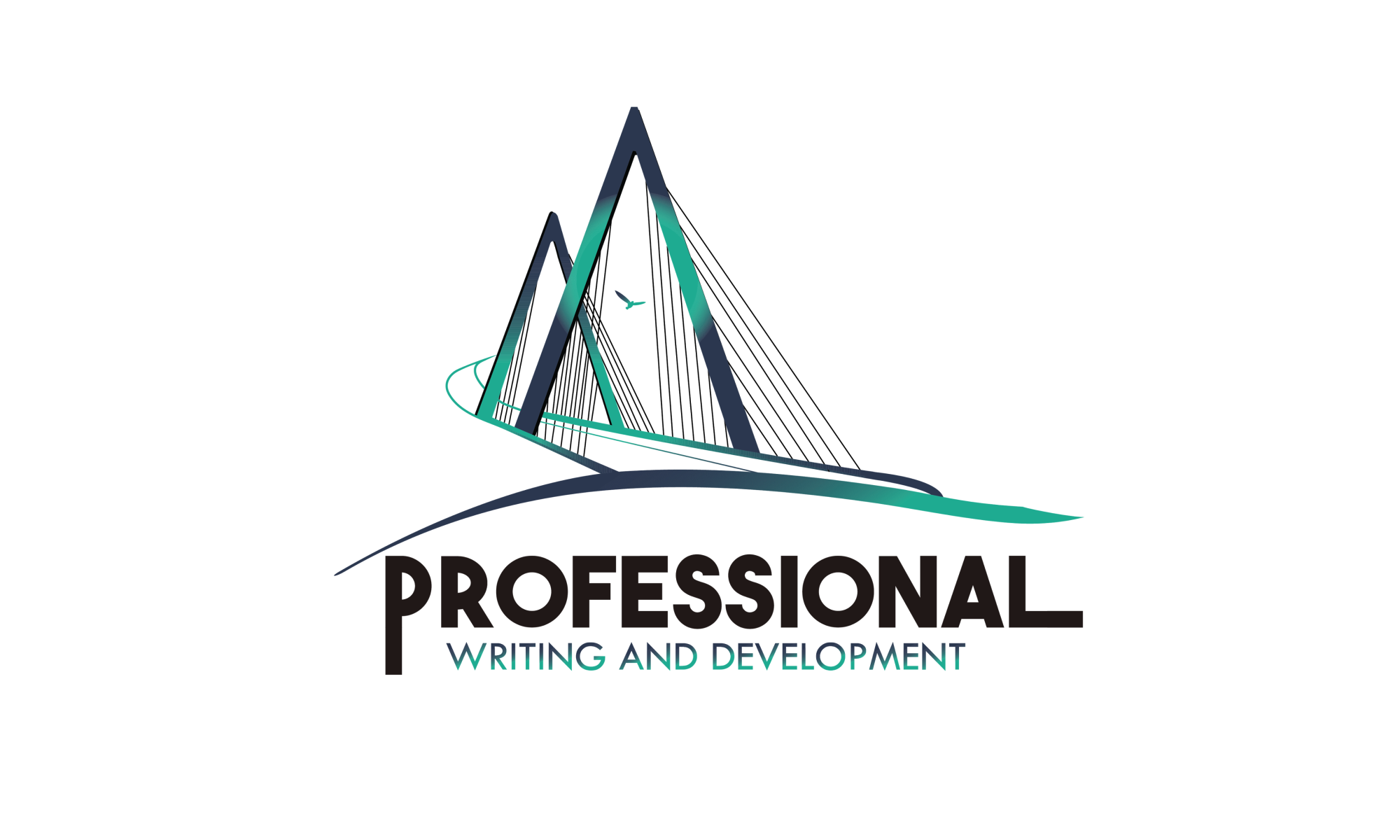 Cover Letter: Tailoring SheetInstructions: Please answer the following questions. Your answers help us gather important information about the type of cover letter needed and aid in the development process.Type of cover letter:Accompany a packet. It serves as summary or introduction to an attached file, such as a résumé or curriculum vita. It is more like a letter.Answer required questions for graduate school admission or an internship. It is more like an essay.Addressee:Person’s title (marital status, gender identification, academic preparation)Person’s institutional affiliation (place of work, including office or department, if applicable)Person’s job title (role he/she occupies)Background:Do you already know the person? If so, how?Why would you like to work/study there?Purpose:Are you hoping this letter will motivate the person to look at your résumé?Are you hoping this letter will convince the reader that you are the best candidate?Links:Where can I go to learn more about this position? (job, academic program)Where can I go to learn more about this company or institution? (company site)Where can I access the specific questions that must be answered?Where can I learn about the letter’s specifications? (length, due date)How can I reach your professional profile (LinkedIn)?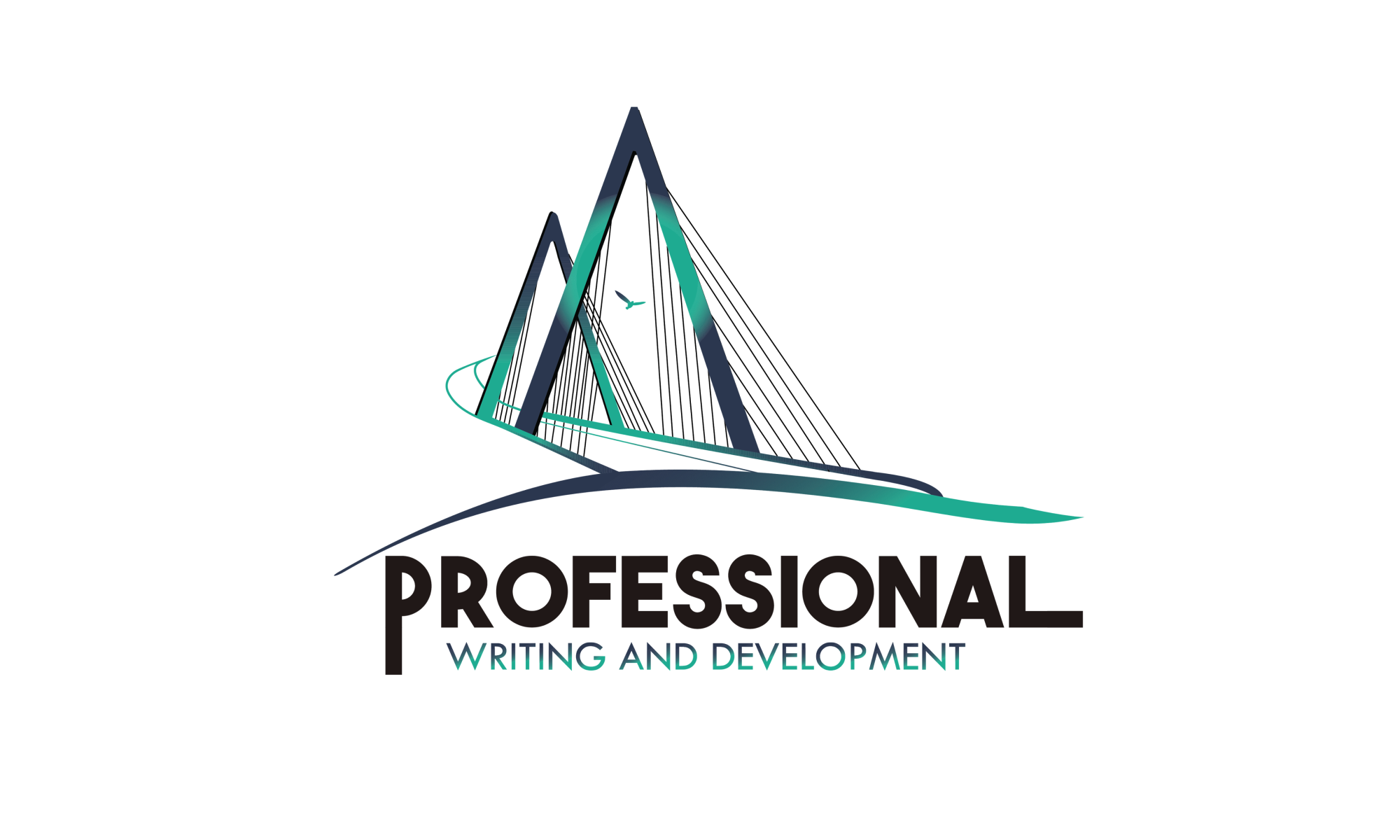 Carta Introductoria: Hoja de PersonalizaciónInstrucciones: Favor de contestar las siguientes preguntas. Sus respuestas nos ayudan a recopilar información importante sobre el tipo de carta más adecuado y aceleran el proceso de redacción.Tipo de carta:Acompaña un paquete. Sirve como resumen o introducción a otros documentos adjuntados tales como un resumé o un currículo vita. Se parece más a una carta. Sirve como documento esencial e incluye respuestas a preguntas requeridas por la institución. Se parece más a un ensayo.Destinatario:Título (estado civil, sexo, preparación académica)Afiliación institucional (lugar de trabajo, incluyendo oficina o departamento)Posición (rol que ocupa)Contexto:¿Conoce al destinatario? O ¿a la institución? De ser así, ¿cómo?¿Por qué le interesa trabajar/estudiar allí?Propósito:¿Espera que esta carta motive a que la persona lea su paquete/resumé?¿Espera que esta carta convenza al destinatario de su potencial?Links:¿En dónde puedo aprender más sobre la posición? (programa, trabajo)¿En dónde puedo aprender más sobre la compañía o institución? (portal)¿Dónde puedo acceder a las preguntas que ameritan respuesta?¿Dónde puedo aprender más sobre las especificaciones de la carta? (largo, fecha límite) ¿Cómo puedo acceder su perfil profesional? (LinkedIn)